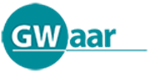 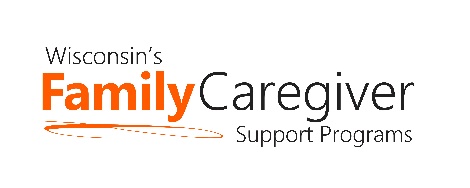 Wisconsin Caregiver Support Community Statewide Webinar 	May 24th – 10:00-11:00 am AGENDAJoin on your computer or mobile app Click here to join the meeting Or call in (audio only) 877-565-2671Phone Conference ID: 468 991 500# Advocacy Update – Janet Zander, GWAAR State DHS and GWAAR Updates – Lynn Gall, DHS, and Bryn Ceman, GWAARTrualta – Kunal Parikh and Laura Jane WardeLearning presentation; refresher for some & new to other CG staffOngoing support during each CG Support webinar in 2022United Way 2-1-1 – Rachel Brightman, and Deanna SchuetteNext Meeting Date:Tuesday, July 26th from 10 am to 11 amJennifer Heston-Mullins, PhD, LISW (she/her), Research Scholar, Scripps Gerontology Center, Adjunct Assistant Professor, Department of Sociology & Gerontology, Miami University. Will share about Our Family, Our Way resources for families in the caregiving role: Miami’s Scripps Gerontology Center provides free resources for families navigating caregiving decisions | News at Miami University (miamioh.edu)September – Share successes from around the stateAgendas will be forthcoming and posted on the GWAAR websitePlease feel free to email Bryn at: bryn.ceman@GWAAR.org and/or Lynn at: Lynn.Gall@dhs.wisconsin.gov with NFCSP/AFCSP meeting topics or guest speaker ideas